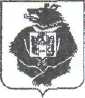 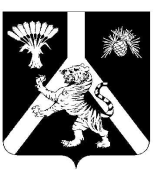 АДМИНИСТРАЦИЯ            НАУМОВСКОГО СЕЛЬСКОГО ПОСЕЛЕНИЯХабаровского муниципального района  Хабаровского края ПОСТАНОВЛЕНИЕ12.02.2024г № 11 с.Наумовка 	                 О внесении изменений  в Порядок  учета бюджетных и денежных обязательств получателей средств бюджета Наумовского сельского поселения Хабаровского муниципального района Хабаровского краяВ соответствии со статьями 219 и 220.2 Бюджетного кодекса Российской Федерации и приведения в соответствие с действующим законодательством,  администрация Наумовского сельского поселения Хабаровского муниципального района Хабаровского краяПОСТАНОВЛЯЕТ:1. Внести изменения в Порядок учета бюджетных и денежных обязательств получателей средств бюджета Наумовского сельского поселения Хабаровского муниципального района Хабаровского края, утвержденный постановлением  администрации Наумовского сельского поселения  Хабаровского муниципального района Хабаровского края от 23.12.2021 №45 1.1. Дополнить статью 2 пунктом 7.1 следующего содержания:«7.1. Постановка на учёт принимаемых и принятых бюджетных обязательств по документам, сформированным в единой информационной системе в сфере закупок (далее – ГИС ЕИС), в соответствии с Федеральным законом от 05.04.2013 № 44-ФЗ «О контрактной системе в сфере закупок товаров, работ, услуг для обеспечения государственных и муниципальных нужд» (далее - Закон № 44-ФЗ), осуществляется в порядке, аналогичном порядку учета бюджетных обязательств получателей средств федерального бюджета.»1.2. Пункт 20 статьи 4 изложить в новой редакции:«20. Сведения о денежном обязательстве, за исключением документов, сформированных в ГИС ЕИС в соответствии с Законом № 44-ФЗ, формируются органом контроля на основании Распоряжения о совершении казначейских платежей, представленного получателем средств бюджета при положительном результате его проверки, установленной требованиями Порядка санкционирования оплаты денежных обязательств получателей средств бюджета  Наумовского сельского поселения Хабаровского муниципального района Хабаровского края  и оплаты денежных обязательств, подлежащих исполнению за счёт бюджетных ассигнований по источникам финансирования дефицита бюджета Наумовского сельского поселения  Хабаровского муниципального района Хабаровского края (далее – Порядок санкционирования). Постановка на учёт денежных обязательств по документам, сформированным в ГИС ЕИС, осуществляется в порядке, аналогичном порядку учета денежных обязательств получателей средств федерального бюджета.2. Контроль за исполнением настоящего распоряжения оставляю за собой.3. Настоящее постановление  вступает в силу со дня его подписания.Глава сельского поселения                                                                    Л.В.Зибницкая